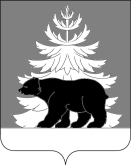 РОССИЙСКАЯ ФЕДЕРАЦИЯИРКУТСКАЯ ОБЛАСТЬАдминистрацияЗиминского районного муниципального образованияП О С Т А Н О В Л Е Н И Е                             от    23.01.2024                          г. Зима                        № 22          В целях реализации Указа Президента Российской Федерации от 22.11.2023 № 875             «О проведении в Российской Федерации Года семьи», в соответствии с Федеральным законом от 06.10.2003 № 131-ФЗ «Об общих принципах организации местного самоуправления в Российской Федерации», руководствуясь статьями 22, 46 Устава Зиминского районного муниципального образования, администрация Зиминского районного муниципального образованияПОСТАНОВЛЯЕТ: 1. Утвердить план мероприятий по проведению в 2024 году Года семьи в Зиминском районном муниципальном образовании (далее – План) (Приложение 1). 2. Рекомендовать ответственным исполнителям обеспечить выполнение мероприятий Плана в установленные сроки. 3. Утвердить состав рабочей группы по реализации Плана мероприятий по проведению в 2024 году Года семьи в Зиминском районном муниципальном образовании (Приложение 2).             4. Настоящее постановление опубликовать в информационно-аналитическом, общественно-политическом еженедельнике «Вестник района» и разместить на официальном сайте администрации Зиминского районного муниципального образования www.rzima.ru                 в информационно-телекоммуникационной сети «Интернет». 5.  Контроль исполнения настоящего постановления возложить на заместителя мэра по социальным вопросам Зиминского районного муниципального образования  Чемезова Ю.А.Мэр Зиминского районного муниципального образования                                                                        Н.В. Никитина Приложение 1УТВЕРЖДЕНпостановлением администрации Зиминскогорайонного муниципального образованияот 23.01.2024 г. № 22ПЛАН
мероприятий по проведению в 2024 году Года семьи  
в Зиминском районном муниципальном образованииПриложение 2УТВЕРЖДЕНпостановлением администрации Зиминского районного муниципального образованияот 23.01.2024 г. №  22СОСТАВ РАБОЧЕЙ ГРУППЫпо реализации Плана мероприятий по проведению в 2024 году Года семьи в Зиминском районном муниципальном образованииПредседатель рабочей группы:Заместитель мэра по социальным вопросам Зиминского районного муниципального образования                     Чемезов  Юрий Алексеевич Секретарь рабочей группы:Ведущий специалист управления правовой,кадровой и организационной работыадминистрации Зиминского районного муниципального образования                                                           Попова Елизавета Андреевна Члены рабочей группы:Председатель Комитета по образованию администрации Зиминского района                                          Костикова Светлана Анатольевна Главный врач ОГБУЗ «Зиминская городская	                         Наливкина Наталья Эрнстовна                                                                                                                                    больница»                                                                                                              (по согласованию)Председатель Комитета по культуре администрации Зиминского района                                        Гаврилова Валентина Михайловна Начальник Межрайонного управленияминистерства социального развития                                                     Ленская Зинаида Юрьевна опеки и попечительства Иркутской области № 5                                              (по согласованию)Директор ОГБУ «Управление социальной защитыи социального обслуживания населения по г. Зиме и                    Германова Елена Викторовна Зиминскому району»                                                                                        (по согласованию)Председатель общественной организации «Совет женщин Зиминского районного                                       Сорокина Наталья Михайловна муниципального образования»                                                                            (по согласованию)Председатель Зиминской районной общественной организации Всероссийской общественной организации ветеранов (пенсионеров) войны, труда, Вооруженных                                       Егорова Лариса Георгиевна Сил и правоохранительных органов                                                                   (по согласованию)Председатель Зиминской районной молодежной                       Бурбах Наталья Александровнаобщественной организация «Лидеры»                                                               (по согласованию)Директор благотворительного фонда                                                   Марченко Елена Ивановна«Содружество»                                                                                                      (по согласованию)                                                                                 Руководитель местного отделения Зиминского района Общероссийского общественно-государственного движения детей и молодежи                                  Курбалова Инна Адамовна«Движение первых»                                                                                              (по согласованию)Председатель Зиминского районного отделения                                                       Иркутской общественной организации                                       Проданюк Людмила Яковлевна«Российский союз сельских женщин»;	                                                         (по согласованию)Заведующий сектором по физической культуре,спорту и молодежной политике администрации                    Антипов Дмитрий АлександровичЗиминского районного муниципального 	                                                          (по согласованию)образования Главы МО                                                                                                             (по согласованию)Об утверждении плана мероприятий по проведению в 2024 году Года семьи в Зиминском районном муниципальном образовании№Форма и название мероприятияДата проведенияМесто проведенияОтветственные (учреждение, руководитель)ПО ЛИНИИ ОГБУЗ «ЗИМИНСКАЯ ГОРОДСКАЯ БОЛЬНИЦА»Развитие жизнеохранительной функции семьи и создание условий для обеспечения здоровья ее членовПО ЛИНИИ ОГБУЗ «ЗИМИНСКАЯ ГОРОДСКАЯ БОЛЬНИЦА»Развитие жизнеохранительной функции семьи и создание условий для обеспечения здоровья ее членовПО ЛИНИИ ОГБУЗ «ЗИМИНСКАЯ ГОРОДСКАЯ БОЛЬНИЦА»Развитие жизнеохранительной функции семьи и создание условий для обеспечения здоровья ее членовПО ЛИНИИ ОГБУЗ «ЗИМИНСКАЯ ГОРОДСКАЯ БОЛЬНИЦА»Развитие жизнеохранительной функции семьи и создание условий для обеспечения здоровья ее членовПО ЛИНИИ ОГБУЗ «ЗИМИНСКАЯ ГОРОДСКАЯ БОЛЬНИЦА»Развитие жизнеохранительной функции семьи и создание условий для обеспечения здоровья ее членов1Проведение Школы здоровья по профилактике сахарного диабета (принципы ЗОЖ, двигательная активность, правильное питание, контроль сахара2 раза в месяц в течение годапо согласованиюВрач эндокринолог Грачев В.А.2Лекторий в рамках работы на темы: «Репродуктивное здоровье: факторы риска развития заболеваний репродуктивной системы, возрастные особенности». «Женское бесплодие: причины и профилактика»В течение годапо согласованиюКабинет медико-социальной помощи женская консультация, участковые больницы, ФАПы3Лекция о половом воспитании для обучающихся старших классов общеобразовательных школВ течение учебного годаОбразовательные организации,Женская консультация,(по согласованию)Кабинет медико-социальной помощи женской консультации4Распространение печатных памяток, листовок, буклетов, брошюр на тему «Профилактика туберкулеза», «Здоровый образ жизни», «Диспансеризация», «Алкоголь и автомобиль», «Профилактика курения», «Вред от употребления алкоголя», Линейка «Профилактика курения» среди населения и пациентов стационараВ течение года при проведении массовых мероприятийпо согласованиюУчастковые больницы, ФАПы5Проведение для населения выездных анонимных экспресс-тестирований на ВИЧВ течение годапо согласованиюИнфекционный кабинет городской поликлиники6Проведение цикла лекций для учащихся школ на темы: «Здоровый образ жизни», «Туберкулез легких», «Береги здоровье смолоду», «Личная гигиена», «Репродуктивное здоровье»В течение годаОбразовательные организации          (по согласованию)ФАПы, участковые больницы7Уроки здоровья, совместные мероприятия с родителями по вопросу формирования здорового образа жизни; дискуссииВ течение годапо согласованиюФАПы, участковые больницы8Проведение мероприятий «Школа будущих мам»В течение годапо согласованиюКабинет медико-социальной помощи женской консультации9Профилактика педикулеза, чесотки в организационных коллективах образовательных организаций и среди населения Зиминского районаВ течение учебного годаОбразовательные организации,         (по согласованию)Участковые больницы, ФАПы10Профилактика ОРВИ, ГРИППа, Covid-19 (вакцинация), кишечных инфекций среди учащихся образовательных организаций, а также населения Зиминского районаОсень-ЗимаОбразовательные организации,         (по согласованию)Участковые больницы, ФАПы11Профилактика укуса иксодового клеща (в том числе вакцинация), кишечных инфекций, травматизма в летний сезон на территории Зиминского районаВесна-Летопо согласованиюУчастковые больницы, ФАПыПО ЛИНИИ КУЛЬТУРЫ:Мероприятия общерайонного значенияПО ЛИНИИ КУЛЬТУРЫ:Мероприятия общерайонного значенияПО ЛИНИИ КУЛЬТУРЫ:Мероприятия общерайонного значенияПО ЛИНИИ КУЛЬТУРЫ:Мероприятия общерайонного значенияПО ЛИНИИ КУЛЬТУРЫ:Мероприятия общерайонного значения1Торжественное открытие «Года семьи в 2024 году»29.01.2024 г.МКУК «КДЦ Батаминского МО»Комитет по культуре администрации Зиминского района,Директор МКУК «КДЦ Батаминского МО»           Моцкайтис В.С.2Районный конкурс семейных очерков в рамках социально значимого проекта «Люди, события, традиции в семейных фотографиях»Январь-МайЗаочный (в электронном варианте)Председатель Зиминского районного отделения Иркутской общественной организации «Российский союз сельских женщин»                          Проданюк Л.Я.;Комитет по культуре администрации Зиминского района и МКУК «Межпоселенческая центральная библиотека Зиминского района»;Директор МКУК «КДЦ Услонского МО Зиминского района»                                    Проданюк Л.Я.3Районный КВН для молодежи «Семья в стиле КВН», посвященная Году семьи в России29.03.2024 г.МКУК «КДЦ Услонского МО Зиминского района»Отдел по физической культуре, спорту и молодежной политике администрации Зиминского районного муниципального образования;Директор МКУК «КДЦ Услонского МО Зиминского района» Проданюк Л.Я.Учреждения культурыЗиминского района4Районный творческий отчет «Своим творчеством о семье мы говорим»ИюньМКУК «КДЦ Батаминского МО»Комитет по культуре администрации Зиминского района;Директор МКУК «КДЦ Батаминского МО»              Моцкайтис В.С.5Районный фестиваль клубов молодых семей «Молодые семьи – гордость Зиминского района»Июльпо согласованиюОтдел по физической культуре, спорту и молодежной политике администрации Зиминского районного муниципального образования;Учреждения культуры Зиминского района6Региональный фестиваль «Игрушка, рожденная сердцем» (Семейная игрушка)СентябрьКимильтейский Дом культуры «Юбилейный» МКУК «КДЦ Кимильтейского СП»Зиминская районная общественная организация Всероссийской общественной организации ветеранов (пенсионеров) войны, труда, вооруженных сил и правоохранительных органов;Комитет по культуре администрации Зиминского района;Директор МКУК «КДЦ Кимильтейского СП»           Бекина Е.В.Мероприятия поселенческого значенияМКУК «КДЦ Батаминского МО»Мероприятия поселенческого значенияМКУК «КДЦ Батаминского МО»Мероприятия поселенческого значенияМКУК «КДЦ Батаминского МО»Мероприятия поселенческого значенияМКУК «КДЦ Батаминского МО»Мероприятия поселенческого значенияМКУК «КДЦ Батаминского МО»1«Мой дед»: выставка рассказ22.01.2024 г.Басалаевский Дом досуга МКУК «КДЦ Батаминского МО»Заведующая  Басалаевского Дома досуга МКУК «КДЦ Батаминского МО»       Кондратьева А.В.2«В гости  у самовара»: семейные посиделки16.02.2024 г.Басалаевский Дом досуга МКУК «КДЦ Батаминского МО»Заведующая  Басалаевского Дома досуга МКУК «КДЦ Батаминского МО»        Кондратьева А.В.3«Мы вместе»: коллаж из детских рисунков к Международному Дню счастья20.03.2024 г.Басалаевский Дом досуга МКУК «КДЦ Батаминского МО»Заведующая  Басалаевского Дома досуга МКУК «КДЦ Батаминского МО»      Кондратьева А.В.4«Папа, мама. я спортивная семья»: игровая программа10.04.2024 г.Басалаевский Дом досуга МКУК «КДЦ Батаминского МО»Заведующая  Басалаевского Дома досуга МКУК «КДЦ Батаминского МО»         Кондратьева А.В.5«Семейные традиции»: познавательная программа15.05.2024 г.Басалаевский Дом досуга МКУК «КДЦ Батаминского МО»Заведующая  Басалаевского Дома досуга МКУК «КДЦ Батаминского МО»           Кондратьева А.В.6«Сказки бабушки»: кукольный театр01.06.2024 г.Басалаевский Дом досуга МКУК «КДЦ Батаминского МО»Заведующая  Басалаевского Дома досуга МКУК «КДЦ Батаминского МО»           Кондратьева А.В.7«Семья сокровище души»: тематический час23.08.2024 г.Басалаевский Дом досуга МКУК «КДЦ Батаминского МО»Заведующая  Басалаевского Дома досуга МКУК «КДЦ Батаминского МО»           Кондратьева А.В.8«Открытка для бабушки и дедушки»: мастер класс11.10.2024 г.Басалаевский Дом досуга МКУК «КДЦ Батаминского МО»Заведующая  Басалаевского Дома досуга МКУК «КДЦ Батаминского МО»            Кондратьева А.В.9«Любимым мамочкам»: концерт29.11.2024 г.Басалаевский Дом досуга МКУК «КДЦ Батаминского МО»Заведующая  Басалаевского Дома досуга МКУК «КДЦ Батаминского МО»            Кондратьева А.В.10«Папы всякие важны, папы всякие нужны» - видеопоздравление к Дню защитников отечества22.02.2024 г.МКУК «КДЦ Батаминского МО»Директор МКУК «КДЦ Батаминского МО»         Моцкайтис В.С.11«Мамины руки» - Музыкальное поздравление07.03.2024 г.МКУК «КДЦ Батаминского МО»Директор МКУК «КДЦ Батаминского МО»            Моцкайтис В.С.12«Корни рода моего» -музейный урок в историю своего рода20.03.2024 г.МКУК «КДЦ Батаминского МО»Директор МКУК «КДЦ Батаминского МО»           Моцкайтис В.С.13«Семья – начало начал» - тематическая встреча04.04.2024 г.МКУК «КДЦ Батаминского МО»Директор МКУК «КДЦ Батаминского МО»              Моцкайтис В.С.14«Моя семья – моё государство» - трансляция тематического поздравления к Дню семьи любви и верности15.05.2024 г.МКУК «КДЦ Батаминского МО»Директор МКУК «КДЦ Батаминского МО»             Моцкайтис В.С.15Семейная лапта. Игра в лапту между семьями.08.06.2024 г.МКУК «КДЦ Батаминского МО» (школьный стадион)Директор МКУК «КДЦ Батаминского МО»              Моцкайтис В.С.16«Святые Пётр и Февронья» - семейные встречи08.07.2024 г.МКУК «КДЦ Батаминского МО»Директор МКУК «КДЦ Батаминского МО»            Моцкайтис В.С.17«Спасибо вам мамы, за то, что мы есть» - концертная программа к Дню матери24.11.2024 г.МКУК «КДЦ Батаминского МО»Директор МКУК «КДЦ Батаминского МО»              Моцкайтис В.С.18«Семейный новый год» - посиделки25.12.2024 г.МКУК «КДЦ Батаминского МО»Директор МКУК «КДЦ Батаминского МО»          Моцкайтис В.С.МКУК «КДЦ Зулумайского МО Зиминского района»МКУК «КДЦ Зулумайского МО Зиминского района»МКУК «КДЦ Зулумайского МО Зиминского района»МКУК «КДЦ Зулумайского МО Зиминского района»МКУК «КДЦ Зулумайского МО Зиминского района»1«Моя семья - счастливые моменты»: ФотоконкурсЯнварь – июльМКУК «КДЦ Зулумайского МО Зиминского района»Директор МКУК «КДЦ Зулумайского МО Зиминского района»                      Веретенникова Е.Б.2«Снежная - нежная сказка зимы: Развлекательная программа14.01.2024 г.МКУК «КДЦ Зулумайского МО Зиминского района»Директор МКУК «КДЦ Зулумайского МО Зиминского района»                          Веретенникова Е.Б.3«Я родился и росту»: Час правовых знаний для родителейФевральМКУК «КДЦ Зулумайского МО Зиминского района»Директор МКУК «КДЦ Зулумайского МО Зиминского района»                         Веретенникова Е.Б.4«От семьи тропинка к роду и народу»: Игровая программаАпрельМКУК «КДЦ Зулумайского МО Зиминского района»Директор МКУК «КДЦ Зулумайского МО Зиминского района»                             Веретенникова Е.Б.5«Любите и цените счастье! Оно рождается в семье»:Праздничная программа15.05.2024 г.МКУК «КДЦ Зулумайского МО Зиминского района»Директор МКУК «КДЦ Зулумайского МО Зиминского района»                            Веретенникова Е.Б.6«Цветок ромашка - душа нараспашку»: Развлекательная программа08.07.2024 г.МКУК «КДЦ Зулумайского МО Зиминского района»Директор МКУК «КДЦ Зулумайского МО Зиминского района»                               Веретенникова Е.Б.7«Где бывал, что видал – на бумаге рисовал»: Конкурс детского рисункаАвгуст – сентябрьМКУК «КДЦ Зулумайского МО Зиминского района»Директор МКУК «КДЦ Зулумайского МО Зиминского района»                       Веретенникова Е.Б.8«Семейные традиции»: Конкурсно-развлекательное мероприятиеАвгустМКУК «КДЦ Зулумайского МО Зиминского района»Директор МКУК «КДЦ Зулумайского МО Зиминского района»                            Веретенникова Е.Б.9«Ах, эта сказочная осень»: Фотовыставка01.09.2024 г.МКУК «КДЦ Зулумайского МО Зиминского района»Директор МКУК «КДЦ Зулумайского МО Зиминского района»                      Веретенникова Е.Б.10«Летние хлопоты, осенние застолья»: Октябрьские встречиОктябрьМКУК «КДЦ Зулумайского МО Зиминского района»Директор МКУК «КДЦ Зулумайского МО Зиминского района»                            Веретенникова Е.Б.11«Добрая планета – МАМА»: Вечер -праздникНоябрьМКУК «КДЦ Зулумайского МО Зиминского района»Директор МКУК «КДЦ Зулумайского МО Зиминского района»                              Веретенникова Е.Б.12«Сундучок семейных сокровищ»:	Семейные посиделкиДекабрьМКУК «КДЦ Зулумайского МО Зиминского района»Директор МКУК «КДЦ Зулумайского МО Зиминского района»                           Веретенникова Е.Б.МКУК «КДЦ Кимильтейского СП»МКУК «КДЦ Кимильтейского СП»МКУК «КДЦ Кимильтейского СП»МКУК «КДЦ Кимильтейского СП»МКУК «КДЦ Кимильтейского СП»1Семейный праздник«Под чистым небом Рождества»ЯнварьЛедовая площадка для занятий спортом «Корт» МКУК «КДЦ Кимильтейского СП»Директор МКУК «КДЦ Кимильтейского СП»Бекина Е.В.2Игровая программа«Отдых всей семьей: РУССКОЕ ЛОТО»ФевральКимильтейский Дом культуры «Юбилейный» МКУК «КДЦ Кимильтейского СП»Директор МКУК «КДЦ Кимильтейского СП»Бекина Е.В.3День семейного отдыха«Отдыхаем всей семьей в выходной»АпрельКимильтейский Дом культуры «Юбилейный» МКУК «КДЦ Кимильтейского СП»Директор МКУК «КДЦ Кимильтейского СП»Бекина Е.В.4Фотомарафон«Моя спортивная семья»Майсоциальные сетиДиректор МКУК «КДЦ Кимильтейского СП»Бекина Е.В.5Акция«Ромашка – счастье в каждый дом»Июльс. КимильтейДиректор МКУК «КДЦ Кимильтейского СП»Бекина Е.В.6Торжественное чествование семей- юбиляров«Счастливы вместе»ИюльСквер возле администрации Кимильтейского сельского поселенияДиректор МКУК «КДЦ Кимильтейского СП»Бекина Е.В.7Игровая программа«Для меня всегда герой – самый лучший папа мой!»ОктябрьКимильтейский Дом культуры «Юбилейный» МКУК «КДЦ Кимильтейского СП»Директор МКУК «КДЦ Кимильтейского СП»Бекина Е.В.8Концерт«Я нежность маме подарю»НоябрьКимильтейский Дом культуры «Юбилейный» МКУК «КДЦ Кимильтейского СП»Директор МКУК «КДЦ Кимильтейского СП»Бекина Е.В.9Новогоднее поздравление на дому«Пригласите сказку в дом!»Декабрьс. КимильтейДиректор МКУК «КДЦ Кимильтейского СП»Бекина Е.В.10«Семейный оберег» Конкурс декоративно-прикладного творчестваЯнварьДом досуга с. Перевоз МКУК «КДЦ Кимильтейского СП»Заведующая Дома досуга с. Перевоз МКУК «КДЦ Кимильтейского СП»         Волокитина Е.И.11«Лучше папы друга нет!» ФотоконкурсФевральДом досуга с. ПеревозМКУК «КДЦ Кимильтейского СП»Заведующая Дома досуга с. Перевоз МКУК «КДЦ Кимильтейского СП»           Волокитина Е.И.12«Гармония в душе - гармония в семье» Вечер отдыхаМартДом досуга с. Перевоз МКУК «КДЦ Кимильтейского СП»Заведующая Дома досуга с. Перевоз МКУК «КДЦ Кимильтейского СП»            Волокитина Е.И.13«На поиски семейных ценностей»Квест-играАпрельДом досуга с. Перевоз МКУК «КДЦ Кимильтейского СП»Заведующая Дома досуга с. Перевоз МКУК «КДЦ Кимильтейского СП»           Волокитина Е.И.14«Не переступая черту»: Круглый стол проблемы жестокого обращения и насилия над детьмиМайДом досуга с. Перевоз МКУК «КДЦ Кимильтейского СП»Заведующая Дома досуга с. Перевоз МКУК «КДЦ Кимильтейского СП»           Волокитина Е.И.15«Папа, мама, я спортивная семья» спортивные игрыИюньДом досуга с. Перевоз МКУК «КДЦ Кимильтейского СП»Заведующая Дома досуга с. Перевоз МКУК «КДЦ Кимильтейского СП»          Волокитина Е.И.16«Семейная крепость: проверено временем»«Семейный пирог»: праздничная программа,чествование семей, конкурсная программаИюльДом досуга с. Перевоз МКУК «КДЦ Кимильтейского СП»Заведующая Дома досуга с. Перевоз МКУК «КДЦ Кимильтейского СП»          Волокитина Е.И.17«Моя половинка» Конкурсно - игровая программаИюльДом досуга с. Перевоз МКУК «КДЦ Кимильтейского СП»Заведующая Дома досуга с. Перевоз МКУК «КДЦ Кимильтейского СП»           Волокитина Е.И.18«История моей семьи, в истории родного края» Конкурсная программаИюльДом досуга с. Перевоз МКУК «КДЦ Кимильтейского СП»Заведующая Дома досуга с. Перевоз МКУК «КДЦ Кимильтейского СП»           Волокитина Е.И.19«Семейное счастье» Создание  роликаАвгустДом досуга с. Перевоз МКУК «КДЦ Кимильтейского СП»Заведующая Дома досуга с. Перевоз МКУК «КДЦ Кимильтейского СП»         Волокитина Е.И.20«Любовь и верность – два крыла» Вечер отдыхаСентябрьДом досуга с. Перевоз МКУК «КДЦ Кимильтейского СП»Заведующая Дома досуга с. Перевоз МКУК «КДЦ Кимильтейского СП»         Волокитина Е.И.21«Отец – это звучит гордо!» флешмобОктябрьДом досуга с. Перевоз МКУК «КДЦ Кимильтейского СП»Заведующая Дома досуга с. Перевоз МКУК «КДЦ Кимильтейского СП»           Волокитина Е.И.22«Любовь дарите мамам ежечасно» Тематический концертНоябряДом досуга с. Перевоз МКУК «КДЦ Кимильтейского СП»Заведующая Дома досуга с. Перевоз МКУК «КДЦ Кимильтейского СП»          Волокитина Е.И.23«Русская семья; обычаи и обряды»: Конкурсная познавательная программаНоябрьДом досуга с. Перевоз МКУК «КДЦ Кимильтейского СП»Заведующая Дома досуга с. Перевоз МКУК «КДЦ Кимильтейского СП»          Волокитина Е.И.24«Устами младенца» Конкурсная программаДекабрьДом досуга с. Перевоз МКУК «КДЦ Кимильтейского СП»Заведующая Дома досуга с. Перевоз МКУК «КДЦ Кимильтейского СП»          Волокитина Е.И.25Адресная помощь многодетным семьям и семьям с детьми инвалидами, семьям СВО «Добро с доставкой на дом»: в течении годаВ течение годас. ПеревозЗаведующая Дома досуга с. Перевоз МКУК «КДЦ Кимильтейского СП»          Волокитина Е.И.26«Веселый переполох в стране детства», праздничная программаИюньБуринский Дом досуга МКУК «КДЦ Кимильтейского СП»Заведующая Буринского Дома досуга МКУК «КДЦ Кимильтейского СП»             Гончарук Г.Н.27«Семейные старты», игровая программаМайУличная площадь Буринского Дома досуга МКУК «КДЦ Кимильтейского СП»Заведующая Буринского Дома досуга МКУК «КДЦ Кимильтейского СП»          Гончарук Г.Н.28«Еще раз про любовь», вечер отдыхаИюльБуринский Дом досуга МКУК «КДЦ Кимильтейского СП»Заведующая Буринского Дома досуга МКУК «КДЦ Кимильтейского СП»              Гончарук Г.Н.29«Белые ромашки для моей Наташки», конкурс рисунковИюльБуринский Дом досуга МКУК «КДЦ Кимильтейского СП»Заведующая Буринского Дома досуга МКУК «КДЦ Кимильтейского СП»              Гончарук Г.Н.30«Еда без вреда: полезные продукты и их ценность», тематическая программаАвгустБуринский Дом досуга МКУК «КДЦ Кимильтейского СП»Заведующая Буринского Дома досуга МКУК «КДЦ Кимильтейского СП»              Гончарук Г.Н.31«Мой папа», конкурс сочиненийОктябрьБуринский Дом досуга МКУК «КДЦ Кимильтейского СП»Заведующая Буринского Дома досуга МКУК «КДЦ Кимильтейского СП»              Гончарук Г.Н.32«Мама – первое слово, главное слово в нашей судьбе», концертная программаНоябрьБуринский Дом досуга МКУК «КДЦ Кимильтейского СП»Заведующая Буринского Дома досуга МКУК «КДЦ Кимильтейского СП»                 Гончарук Г.Н.33«Для мамочки моей», конкурс рисунков и поделокНоябрьБуринский Дом досуга МКУК «КДЦ Кимильтейского СП»Заведующая Буринского Дома досуга МКУК «КДЦ Кимильтейского СП»              Гончарук Г.Н.34«Счастливый случай», семейная викторинаДекабрьБуринский Дом досуга МКУК «КДЦ Кимильтейского СП»Заведующая Буринского Дома досуга МКУК «КДЦ Кимильтейского СП»              Гончарук Г.Н.МКУК «Масляногорский КДЦ Масляногорского сельского поселения»МКУК «Масляногорский КДЦ Масляногорского сельского поселения»МКУК «Масляногорский КДЦ Масляногорского сельского поселения»МКУК «Масляногорский КДЦ Масляногорского сельского поселения»МКУК «Масляногорский КДЦ Масляногорского сельского поселения»1«Мой папа и дедушка»- фотовыставка.с 15-23 февраля 2024 г.Масляногорский Дом культуры МКУК «Масляногорский КДЦ Масляногорского сельского поселения»Директор МКУК «Масляногорский КДЦ Масляногорского сельского поселения»Николаева Н.П.2«Музыка любви». Вечер отдыха.14.02.2024 г.Масляногорский Дом культуры МКУК «Масляногорский КДЦ Масляногорского сельского поселения»Директор МКУК «Масляногорский КДЦ Масляногорского сельского поселения»Николаева Н.П.3«Бабушка бабуля».  Праздничная программа03.03.2024 г.Масляногорский Дом культуры МКУК «Масляногорский КДЦ Масляногорского сельского поселения»Директор МКУК «Масляногорский КДЦ Масляногорского сельского поселения»Николаева Н.П.4«Леди Прелесть». Конкурс мам08.03.2024 г.Масляногорский Дом культуры МКУК «Масляногорский КДЦ Масляногорского сельского поселения»Директор МКУК «Масляногорский КДЦ Масляногорского сельского поселения»Николаева Н.П.5«Улыбка дочери». Фотоконкурс.25.04.2024 г.Масляногорский Дом культуры МКУК «Масляногорский КДЦ Масляногорского сельского поселения»Директор МКУК «Масляногорский КДЦ Масляногорского сельского поселения»Николаева Н.П.6«Семья в куче- не страшны и тучи». Вечер отдыха.15.05.2024 г.Масляногорский Дом культуры МКУК «Масляногорский КДЦ Масляногорского сельского поселения»Директор МКУК «Масляногорский КДЦ Масляногорского сельского поселения»Николаева Н.П.7«Мама, папа, я- спортивная семья». Спортивное соревнование.15.05.2024 г.Масляногорский Дом культуры МКУК «Масляногорский КДЦ Масляногорского сельского поселения»Директор МКУК «Масляногорский КДЦ Масляногорского сельского поселения»Николаева Н.П.8«Ромашки нежный лепесток...» мастер-класс08.07.2024 г.Масляногорский Дом культуры МКУК «Масляногорский КДЦ Масляногорского сельского поселения»Директор МКУК «Масляногорский КДЦ Масляногорского сельского поселения»Николаева Н.П.9«Семья- источник вдохновенья». Чествование супружеских пар.08.07.2024 г.Масляногорский Дом культуры МКУК «Масляногорский КДЦ Масляногорского сельского поселения»Директор МКУК «Масляногорский КДЦ Масляногорского сельского поселения»Николаева Н.П.10«Мы шагаем всей семьей». Семейные старты по скандинавской ходьбе.12.09.2024 г.Масляногорский Дом культуры МКУК «Масляногорский КДЦ Масляногорского сельского поселения»Директор МКУК «Масляногорский КДЦ Масляногорского сельского поселения»Николаева Н.П.11«Особенности национального отцовства». Развлекательная программа.20.10.2024 г.Масляногорский Дом культуры МКУК «Масляногорский КДЦ Масляногорского сельского поселения»Директор МКУК «Масляногорский КДЦ Масляногорского сельского поселения»Николаева Н.П.12«Мои любимые бабушки и дедушки». Конкурс рисунков.28.10.2024 г.Масляногорский Дом культуры МКУК «Масляногорский КДЦ Масляногорского сельского поселения»Директор МКУК «Масляногорский КДЦ Масляногорского сельского поселения»Николаева Н.П.13«Я у бабушки живу, я у дедушки живу». Вечер чествования бабушек и дедушек.28.10.2024 г.Масляногорский Дом культуры МКУК «Масляногорский КДЦ Масляногорского сельского поселения»Директор МКУК «Масляногорский КДЦ Масляногорского сельского поселения»Николаева Н.П.14«Он мой сын». Фотоконкурс.22.11.2024 г.Масляногорский Дом культуры МКУК «Масляногорский КДЦ Масляногорского сельского поселения»Директор МКУК «Масляногорский КДЦ Масляногорского сельского поселения»Николаева Н.П.15«Помоги своей маме!». Неделя добрых дел.с 18-24 ноября 2024 г.Масляногорский Дом культуры МКУК «Масляногорский КДЦ Масляногорского сельского поселения»Директор МКУК «Масляногорский КДЦ Масляногорского сельского поселения»Николаева Н.П.16«Образ матери». Выставка рисунков.24.11.2024 г.Масляногорский Дом культуры МКУК «Масляногорский КДЦ Масляногорского сельского поселения»Директор МКУК «Масляногорский КДЦ Масляногорского сельского поселения»Николаева Н.П.17«Букет из маминых имен». Концертная программа.24.11.2024 г.Масляногорский Дом культуры МКУК «Масляногорский КДЦ Масляногорского сельского поселения»Директор МКУК «Масляногорский КДЦ Масляногорского сельского поселения»Николаева Н.П.18«Всей семьей на лыжи». Семейное соревнование на лыжах.07.12.2024 г.Масляногорский Дом культуры МКУК «Масляногорский КДЦ Масляногорского сельского поселения»Директор МКУК «Масляногорский КДЦ Масляногорского сельского поселения»Николаева Н.П.19Познавательная программа «Наука быть семьёй»ЯнварьВерхнеокинский Дом досуга МКУК «Масляногорский КДЦ Масляногорского сельского поселения»Заведующая Верхнеокинского Дома досуга МКУК «Масляногорский КДЦ Масляногорского сельского поселения»                           Сианита Н.В.20Познавательная программа « Семья волшебный символ жизниФевральВерхнеокинский Дом досуга МКУК «Масляногорский КДЦ Масляногорского сельского поселения»Заведующая Верхнеокинского Дома досуга МКУК «Масляногорский КДЦ Масляногорского сельского поселения»                              Сианита Н.В.21Квест «Что важней всего нам на свете ?»МартВерхнеокинский Дом досуга МКУК «Масляногорский КДЦ Масляногорского сельского поселения»Заведующая Верхнеокинского Дома досуга МКУК «Масляногорский КДЦ Масляногорского сельского поселения»                          Сианита Н.В.22Выставка детского  рисунка «Мы рисуем счастье»АпрельВерхнеокинский Дом досуга МКУК «Масляногорский КДЦ Масляногорского сельского поселения»Заведующая Верхнеокинского Дома досуга МКУК «Масляногорский КДЦ Масляногорского сельского поселения»                                Сианита Н.В.23Вечер отдыха «Семейная крепость: проверена временим»МайВерхнеокинский Дом досуга МКУК «Масляногорский КДЦ Масляногорского сельского поселения»Заведующая Верхнеокинского Дома досуга МКУК «Масляногорский КДЦ Масляногорского сельского поселения»                               Сианита Н.В.24Спортивна программа «Папа , мама , я спортивная семья»ИюньВерхнеокинский Дом досуга МКУК «Масляногорский КДЦ Масляногорского сельского поселения»Заведующая Верхнеокинского Дома досуга МКУК «Масляногорский КДЦ Масляногорского сельского поселения»                                Сианита Н.В.25Литературный  вечер «Под покровом Петра и Февроньи»ИюльВерхнеокинский Дом досуга МКУК «Масляногорский КДЦ Масляногорского сельского поселения»Заведующая Верхнеокинского Дома досуга МКУК «Масляногорский КДЦ Масляногорского сельского поселения»                          Сианита Н.В.26Игровая программа «Ромашковое настроение»АвгустВерхнеокинский Дом досуга МКУК «Масляногорский КДЦ Масляногорского сельского поселения»Заведующая Верхнеокинского Дома досуга МКУК «Масляногорский КДЦ Масляногорского сельского поселения»                             Сианита Н.В.27Мастер -класс по изготовлению мягкой игрушки «Семья- мир творчество »СентябрьВерхнеокинский Дом досуга МКУК «Масляногорский КДЦ Масляногорского сельского поселения»Заведующая Верхнеокинского Дома досуга МКУК «Масляногорский КДЦ Масляногорского сельского поселения»                               Сианита Н.В.28Познавательная программа «Фундаментальная роль семьи в процессе человеческого развития»ОктябрьВерхнеокинский Дом досуга МКУК «Масляногорский КДЦ Масляногорского сельского поселения»Заведующая Верхнеокинского Дома досуга МКУК «Масляногорский КДЦ Масляногорского сельского поселения»                                Сианита Н.В.29Познавательная программа  «Семейные традиции на Руси»НоябрьВерхнеокинский Дом досуга МКУК «Масляногорский КДЦ Масляногорского сельского поселения»Заведующая Верхнеокинского Дома досуга МКУК «Масляногорский КДЦ Масляногорского сельского поселения»                                Сианита Н.В.30Игровая программа «Дом вести не рукавом трясти»ДекабрьВерхнеокинский Дом досуга МКУК «Масляногорский КДЦ Масляногорского сельского поселения»Заведующая Верхнеокинского Дома досуга МКУК «Масляногорский КДЦ Масляногорского сельского поселения»                              Сианита Н.В.МКУК «Новолетниковский КДЦ Масляногорского сельского поселения»МКУК «Новолетниковский КДЦ Масляногорского сельского поселения»МКУК «Новолетниковский КДЦ Масляногорского сельского поселения»МКУК «Новолетниковский КДЦ Масляногорского сельского поселения»МКУК «Новолетниковский КДЦ Масляногорского сельского поселения»1«Есть такая профессия – Родинузащищать!»: конкурснаяпрограмма для пап исыновей22.02.2024 г.Дом досуга с. Новолетники МКУК «Новолетниковский КДЦ Масляногорского сельского поселения»Директор МКУК «Новолетниковский КДЦ Масляногорского сельского поселения»                         Шерембеева О.В.2«Как хорошо,что есть семья!»: Конкурс семейногофото16.02.2024 г.Дом досуга с. Новолетники МКУК «Новолетниковский КДЦ Масляногорского сельского поселения»Директор МКУК «Новолетниковский КДЦ Масляногорского сельского поселения»                          Шерембеева О.В.3«Подарок длямамы!»:  Мастер класс  поизготовлениюподарка к 8 марта.05.03.2024 г.Дом досуга с. Новолетники МКУК «Новолетниковский КДЦ Масляногорского сельского поселения»Директор МКУК «Новолетниковский КДЦ Масляногорского сельского поселения»                        Шерембеева О.В.4«Музыка Весны»:праздничнаяпрограмма ко дню 8марта07.03.2024 г.Дом досуга с. Новолетники МКУК «Новолетниковский КДЦ Масляногорского сельского поселения»Директор МКУК «Новолетниковский КДЦ Масляногорского сельского поселения»                         Шерембеева О.В.5«Физкульт, УРА!»:Спортивнаяэстафета дляшкольников иродителей04.04.2024 г.Дом досуга с. Новолетники МКУК «Новолетниковский КДЦ Масляногорского сельского поселения»Директор МКУК «Новолетниковский КДЦ Масляногорского сельского поселения»                         Шерембеева О.В.6Акция «Берегитевашу семью»(распространение буклетов)08.04.2024 г.Дом досуга с. Новолетники МКУК «Новолетниковский КДЦ Масляногорского сельского поселения»Директор МКУК «Новолетниковский КДЦ Масляногорского сельского поселения»                         Шерембеева О.В.7«Если дружно, есливместе»: Развлекательнаяпрограмма к Международномудню семьи15.05.2024 г.Дом досуга с. Новолетники МКУК «Новолетниковский КДЦ Масляногорского сельского поселения»Директор МКУК «Новолетниковский КДЦ Масляногорского сельского поселения»                    Шерембеева О.В.8«Мы семья, а этозначит - справимся слюбой задачей»: Веселые старты07.06.2024 г.Дом досуга с. Новолетники МКУК «Новолетниковский КДЦ Масляногорского сельского поселения»Директор МКУК «Новолетниковский КДЦ Масляногорского сельского поселения»                        Шерембеева О.В.9«Моя семья – счастливыемоменты»: Фотоконкурс03.07.2024 г.Дом досуга с. Новолетники МКУК «Новолетниковский КДЦ Масляногорского сельского поселения»Директор МКУК «Новолетниковский КДЦ Масляногорского сельского поселения»                        Шерембеева О.В.10«Ромашковыйсюрприз»: Игровая программа08.07.2024 г.Дом досуга с. Новолетники МКУК «Новолетниковский КДЦ Масляногорского сельского поселения»Директор МКУК «Новолетниковский КДЦ Масляногорского сельского поселения»                   Шерембеева О.В.11«От всей души»:Праздничнаяпрограмма ко днюПожилого человека04.10.2024 г.Дом досуга с. Новолетники МКУК «Новолетниковский КДЦ Масляногорского сельского поселения»Директор МКУК «Новолетниковский КДЦ Масляногорского сельского поселения»                         Шерембеева О.В.12«Папы разныеважны»: Конкурснаяигровая программа16.10.2024 г.Дом досуга с. Новолетники МКУК «Новолетниковский КДЦ Масляногорского сельского поселения»Директор МКУК «Новолетниковский КДЦ Масляногорского сельского поселения»                        Шерембеева О.В.13«Подарокмаме своимируками!»: Мастер-класс20.11.2024 г.Дом досуга с. Новолетники МКУК «Новолетниковский КДЦ Масляногорского сельского поселения»Директор МКУК «Новолетниковский КДЦ Масляногорского сельского поселения»                       Шерембеева О.В.14«К сердцу материнскому слюбовью»: Концертная программа,посвященная Днюматери23.11.2024 г.Дом досуга с. Новолетники МКУК «Новолетниковский КДЦ Масляногорского сельского поселения»Директор МКУК «Новолетниковский КДЦ Масляногорского сельского поселения»                       Шерембеева О.В.15«Новогоднее волшебство»: Семейный мастер класс по изготовлению новогодней игрушки22.12.2024 г.Дом досуга с. Новолетники МКУК «Новолетниковский КДЦ Масляногорского сельского поселения»Директор МКУК «Новолетниковский КДЦ Масляногорского сельского поселения»                         Шерембеева О.В.16Супхури: старинный чувашский праздникЯнварьДом досуга п.Успенский 3-й МКУК «Новолетниковский КДЦ Масляногорского сельского поселения»Заведующая Дома досуга п.Успенский 3-й МКУК «Новолетниковский КДЦ Масляногорского сельского поселения»                      Прокопчук Т.П.17Семейный турнир  по теннисуФевральДом досуга п.Успенский 3-й МКУК «Новолетниковский КДЦ Масляногорского сельского поселения»Заведующая Дома досуга п.Успенский 3-й МКУК «Новолетниковский КДЦ Масляногорского сельского поселения»                          Прокопчук Т.П.18Досуг для всей семьи: конкурсно-игровая программаАпрельДом досуга п.Успенский 3-йМКУК «Новолетниковский КДЦМасляногорского сельского поселения»Заведующая Дома досуга п.Успенский 3-й МКУК «Новолетниковский КДЦ Масляногорского сельского поселения»                             Прокопчук Т.П.19Щаварни: чувашский праздникМартДом досуга п.Успенский 3-й МКУК «Новолетниковский КДЦ Масляногорского сельского поселения»Заведующая Дома досуга п.Успенский 3-й МКУК «Новолетниковский КДЦ Масляногорского сельского поселения»                            Прокопчук Т.П.20Всей семьей на праздник: вечер отдыхаМайДом досуга п.Успенский 3-й МКУК «Новолетниковский КДЦ Масляногорского сельского поселения»Заведующая Дома досуга п.Успенский 3-й МКУК «Новолетниковский КДЦ Масляногорского сельского поселения»                           Прокопчук Т.П.21Открытие спортивной площадки для национальных игрСентябрьДом досуга п.Успенский 3-й МКУК «Новолетниковский КДЦ Масляногорского сельского поселения»Заведующая Дома досуга п.Успенский 3-й МКУК «Новолетниковский КДЦ Масляногорского сельского поселения»                      Прокопчук Т.П.МКУК «КДЦ Покровского МО»МКУК «КДЦ Покровского МО»МКУК «КДЦ Покровского МО»МКУК «КДЦ Покровского МО»МКУК «КДЦ Покровского МО»1.Конкурсно-развлекательная программа «Праздник русского пирога»23.01.2024 г.Покровский Дом культуры МКУК «КДЦ Покровского МО»Директор МКУК «КДЦ Покровского МО»                Игнатова А.О.2.Семейная конкурсно-игровая программа «Самый сильный папа»22.02.2024 г.Покровский Дом культуры МКУК «КДЦ Покровского МО»Директор МКУК «КДЦ Покровского МО»                  Игнатова А.О.3.Вечер отдыха посвященный 8 Марта «Милая, нежная, славная»07.03.2024 г.Покровский Дом культуры МКУК «КДЦ Покровского МО»Директор МКУК «КДЦ Покровского МО»                  Игнатова А.О.4.Акция к Международному дню счастья «Праздник счастья»20.03.2024 г.Покровский Дом культуры МКУК «КДЦ Покровского МО»Директор МКУК «КДЦ Покровского МО»                   Игнатова А.О.5Семейные встречи  «В моей семье – богатство поколений», посвящённые Международному дню семьи.26.04.2024 г.Покровский Дом культуры МКУК «КДЦ Покровского МО»Директор МКУК «КДЦ Покровского МО»                   Игнатова А.О.6.Театрализовано-игровая программа (День семьи) «Семья радуга улыбок»15.05.2024 г.Покровский Дом культуры МКУК «КДЦ Покровского МО»Директор МКУК «КДЦ Покровского МО»                 Игнатова А.О.7Спортивный праздник «Мама, папа, спорт и я – здоровая семья!»16.06.2024 г.Покровский Дом культуры МКУК «КДЦ Покровского МО»Директор МКУК «КДЦ Покровского МО»                   Игнатова А.О.8Театрализованная развлекательная  программа   «Я дарю тебе ромашку» на день семьи,08.07.2024 г.Покровский Дом культуры МКУК «КДЦ Покровского МО»Директор МКУК «КДЦ Покровского МО»                    Игнатова А.О.9.Познавательно – развлекательная программа ко Дню дружбы « Наша дружная семья»30.07.2024 г.Покровский Дом культуры МКУК «КДЦ Покровского МО»Директор МКУК «КДЦ Покровского МО»                     Игнатова А.О.10.Конкурсно-игровая программа  к Международному  Дню Левшей «  Одной левой»13.08.2024 г.Покровский Дом культуры МКУК «КДЦ Покровского МО»Директор МКУК «КДЦ Покровского МО»                    Игнатова А.О.11.Посиделки бабушки и внуки «Клубок, крючок и спицы в руках у мастерицы»20.09.2024 г.Покровский Дом культуры МКУК «КДЦ Покровского МО»Директор МКУК «КДЦ Покровского МО»                    Игнатова А.О.12.Фотовыставка «Семья – это то, что с тобою всегда»31.10.2024 г.Покровский Дом культуры МКУК «КДЦ Покровского МО»Директор МКУК «КДЦ Покровского МО»               Игнатова А.О.13.Конкурсная программа «День заботливых детей »20.11.2024 г.Покровский Дом культуры МКУК «КДЦ Покровского МО»Директор МКУК «КДЦ Покровского МО»                    Игнатова А.О.14.Вечер семейного отдыха «Провожая старый год»21.12.2024 г.Покровский Дом культуры МКУК «КДЦ Покровского МО»Директор МКУК «КДЦ Покровского МО»                     Игнатова А.О.МКУК «КДЦ Услонского МО Зиминского района»МКУК «КДЦ Услонского МО Зиминского района»МКУК «КДЦ Услонского МО Зиминского района»МКУК «КДЦ Услонского МО Зиминского района»МКУК «КДЦ Услонского МО Зиминского района»1.«Нам вместе весело» игровая программа06.03.2024 г.Дом досуга с. Услон МКУК «КДЦ Услонского МО Зиминского района»Заведующая Дома досуга с. Услон МКУК «КДЦ Услонского МО Зиминского района»                   Лещенко Л.С.2«Стартуем вместе» спортивная программа25.05.2024 г.Дом досуга с. Услон МКУК «КДЦ Услонского МО Зиминского района»Заведующая Дома досуга с. Услон МКУК «КДЦ Услонского МО Зиминского района»                   Лещенко Л.С.3.«Семья- остров счастья» : конкурсная программа08.07.2024 г.Дом досуга с. Услон МКУК «КДЦ Услонского МО Зиминского района»Заведующая Дома досуга с. Услон МКУК «КДЦ Услонского МО Зиминского района»                  Лещенко Л.С.4«А в сердце молодость поет»: праздничная программа04.10.2024 г.Дом досуга с. Услон МКУК «КДЦ Услонского МО Зиминского района»Заведующая Дома досуга с. Услон МКУК «КДЦ Услонского МО Зиминского района»                 Лещенко Л.С.5«Слово об отце»: конкурс чтецов15.10.2024 г.Дом досуга с. Услон МКУК «КДЦ Услонского МО Зиминского района»Заведующая Дома досуга с. Услон МКУК «КДЦ Услонского МО Зиминского района»                  Лещенко Л.С.6«Любимые наши бабушки и дедушки»: мастер- класс по изготовлению открыток27.10.2024 г.Дом досуга с. Услон МКУК «КДЦ Услонского МО Зиминского района»Заведующая Дома досуга с. Услон МКУК «КДЦ Услонского МО Зиминского района»                 Лещенко Л.С.7«Мы дарим вам свои сердца»: концертная программа30.11.2024 г.Дом досуга с. Услон МКУК «КДЦ Услонского МО Зиминского района»Заведующая Дома досуга с. Услон МКУК «КДЦ Услонского МО Зиминского района»                       Лещенко Л.С.8Фотоконкурс «Дедушка и я – настоящие друзья» к дню дедушек22.01.2024 г.Дом культурыс. Самара МКУК «КДЦ Услонского МО Зиминского района»Директор МКУК «КДЦ Услонского МО Зиминского района»                                   Проданюк Л.Я.9«Кукла-оберег для всей семьи» – мастер- класс поизготовлению семейной куклы-оберегаФевральс. СамараДиректор МКУК «КДЦ Услонского МО Зиминского района»                             Проданюк Л.Я.10Спортивно-развлекательная программа «Стартуем вместе: дети + предки»МартДом культурыс. Самара МКУК «КДЦ Услонского МО Зиминского района»Директор МКУК «КДЦ Услонского МО Зиминского района»                             Проданюк Л.Я.11Веселые старты«Мы семья, а этозначит - справимся слюбой задачей»АпрельДом культурыс. Самара МКУК «КДЦ Услонского МО Зиминского района»Директор МКУК «КДЦ Услонского МО Зиминского района»                              Проданюк Л.Я.12Конкурс семейногофото «Как хорошо,что есть семья!»МайДом культурыс. Самара МКУК «КДЦ Услонского МО Зиминского района»Директор МКУК «КДЦ Услонского МО Зиминского района»                              Проданюк Л.Я.13«Все начинается с семьи» – Акция, посвященнаядню семьиМайДом культурыс. Самара МКУК «КДЦ Услонского МО Зиминского района»Директор МКУК «КДЦ Услонского МО Зиминского района»                             Проданюк Л.Я.14Вечер – встреча «Семьи волшебное тепло»ИюньДом культурыс. Самара МКУК «КДЦ Услонского МО Зиминского района»Директор МКУК «КДЦ Услонского МО Зиминского района»                             Проданюк Л.Я.15«Семейный день в Самаре» - познавательно -развлекательные встречи для всей семьиИюльДом культурыс. Самара МКУК «КДЦ Услонского МО Зиминского района»Директор МКУК «КДЦ Услонского МО Зиминского района»                                Проданюк Л.Я.16Акция «Два крыла семьи - любовь и верность», посвященная Всероссийскому дню семьи, любви и верностиИюльДом культурыс. Самара МКУК «КДЦ Услонского МО Зиминского района»Директор МКУК «КДЦ Услонского МО Зиминского района»                                  Проданюк Л.Я.17Фотоконкурс «Моясемья – счастливыемоменты».ИюльДом культурыс. Самара МКУК «КДЦ Услонского МО Зиминского района»Директор МКУК «КДЦ Услонского МО Зиминского района»                                 Проданюк Л.Я.18Соревнования «Семейный спортивный пикник» к дню физкультурникаАвгустДом культурыс. Самара МКУК «КДЦ Услонского МО Зиминского района»Директор МКУК «КДЦ Услонского МО Зиминского района»                                     Проданюк Л.Я.19Вечер отдыха «Семья – это то, что с тобой навсегда»,СентябрьДом культурыс. Самара МКУК «КДЦ Услонского МО Зиминского района»Директор МКУК «КДЦ Услонского МО Зиминского района»                                 Проданюк Л.Я.20Фотоконкурс «Для меня всегда герой – самый лучший папа мой»ОктябрьДом культурыс. Самара МКУК «КДЦ Услонского МО Зиминского района»Директор МКУК «КДЦ Услонского МО Зиминского района»                             Проданюк Л.Я.21Акция «Любовь и счастье – в каждый дом»НоябрьДом культурыс. Самара МКУК «КДЦ Услонского МО Зиминского района»Директор МКУК «КДЦ Услонского МО Зиминского района»                                Проданюк Л.Я.22Концертная программа «К сердцу материнскому слюбовью», посвященная Дню материНоябрьДом культурыс. Самара МКУК «КДЦ Услонского МО Зиминского района»Директор МКУК «КДЦ Услонского МО Зиминского района»                              Проданюк Л.Я.23Семейный новогодний квиз«Тот ёще»ДекабрьДом культурыс. Самара МКУК «КДЦ Услонского МО Зиминского района»Директор МКУК «КДЦ Услонского МО Зиминского района»                             Проданюк Л.Я.МКУК «КДЦ Ухтуйского МО»МКУК «КДЦ Ухтуйского МО»МКУК «КДЦ Ухтуйского МО»МКУК «КДЦ Ухтуйского МО»МКУК «КДЦ Ухтуйского МО»1«Мужество, доблесть и честь»: праздничный концерт, посвящённый Дню защитника Отечества22.02.2024 г.Ухтуйский Дом досуга МКУК «КДЦ Ухтуйского МО»Директор МКУК «КДЦ Ухтуйского МО»                    Петрачук С.Л.2«Моя семья» : конкурс рисунков.с 01-15 мая 2024 г.Ухтуйский Дом досуга МКУК «КДЦ Ухтуйского МО»Директор МКУК «КДЦ Ухтуйского МО»                       Петрачук С.Л.3«Моей семьи тепло и свет» : тематическая программа15.05.2024 г.Ухтуйский Дом досуга МКУК «КДЦ Ухтуйского МО»Директор МКУК «КДЦ Ухтуйского МО»                     Петрачук С.Л.4«Когда любовь благословенна»: концерт  ко Всероссийскому Дню семьи, любви и верности.08.07.2024 г.Ухтуйский Дом досуга МКУК «КДЦ Ухтуйского МО»Директор МКУК «КДЦ Ухтуйского МО»                   Петрачук С.Л.5«Мой самый главный человек»: праздничная концертная программа29.11.2024 г.Ухтуйский Дом досуга МКУК «КДЦ Ухтуйского МО»Директор МКУК «КДЦ Ухтуйского МО»                     Петрачук С.Л.6«Мой папа герой» : фотоконкурс.с 01-21 ноября 2024 г.Ухтуйский Дом досуга МКУК «КДЦ Ухтуйского МО»Директор МКУК «КДЦ Ухтуйского МО»                      Петрачук С.Л.МКУК «КДЦ Филипповского МО»МКУК «КДЦ Филипповского МО»МКУК «КДЦ Филипповского МО»МКУК «КДЦ Филипповского МО»МКУК «КДЦ Филипповского МО»1Открытие Года семьи«Семья и вдохновение»ЯнварьДом досуга п. Большеворонежский МКУК «КДЦ Филипповского МО»Заведующая Дома досуга п. Большеворонежский МКУК «КДЦ Филипповского МО»               Николаева М.В.2Праздничный концерт« Служу России»ФевральДом досуга п. Большеворонежский МКУК «КДЦ Филипповского МО»Заведующая Дома досуга п. Большеворонежский МКУК «КДЦ Филипповского МО»               Николаева М.В.3Праздничный концерт« С праздником весны!»МартДом досуга п. Большеворонежский МКУК «КДЦ Филипповского МО»Заведующая Дома досуга п. Большеворонежский МКУК «КДЦ Филипповского МО»              Николаева М.В.4Игровая программа« В апрель с веселым  настроением!»АпрельДом досуга п. Большеворонежский МКУК «КДЦ Филипповского МО»Заведующая Дома досуга п. Большеворонежский МКУК «КДЦ Филипповского МО»                  Николаева М.В.5Слайдшоу  «Загляните в семейный альбом»МайДом досуга п. Большеворонежский МКУК «КДЦ Филипповского МО»Заведующая Дома досуга п. Большеворонежский МКУК «КДЦ Филипповского МО»              Николаева М.В.6Праздничная дискотека «С Днем молодежи»ИюньДом досуга п. Большеворонежский МКУК «КДЦ Филипповского МО»Заведующая Дома досуга п. Большеворонежский МКУК «КДЦ Филипповского МО»                    Николаева М.В.7Праздник, посвященный Дню семьи, любви и верности «Когда в семье царит любовь!»ИюльДом досуга п. Большеворонежский МКУК «КДЦ Филипповского МО»Заведующая Дома досуга п. Большеворонежский МКУК «КДЦ Филипповского МО»               Николаева М.В.8Развлекательная программа«Я на пенсии сижу, время зря не провожу»АвгустДом досуга п. Большеворонежский МКУК «КДЦ Филипповского МО»Заведующая Дома досуга п. Большеворонежский МКУК «КДЦ Филипповского МО»                 Николаева М.В.9Слайдшоу « Моя семья – счастливые мгновенья лета!»СентябрьДом досуга п. Большеворонежский МКУК «КДЦ Филипповского МО»Заведующая Дома досуга п. Большеворонежский МКУК «КДЦ Филипповского МО»               Николаева М.В.10Покровские посиделки«В гостях у самовара»ОктябрьДом досуга п. Большеворонежский МКУК «КДЦ Филипповского МО»Заведующая Дома досуга п. Большеворонежский МКУК «КДЦ Филипповского МО»               Николаева М.В.11«С Днем Матери!»:праздничный  концерт ко Дню материНоябрьДом досуга п. Большеворонежский МКУК «КДЦ Филипповского МО»Заведующая Дома досуга п. Большеворонежский МКУК «КДЦ Филипповского МО»               Николаева М.В.12Закрытие года семьиФольклорные посиделки «Славная семейная русская трапеза»ДекабрьДом досуга п. Большеворонежский МКУК «КДЦ Филипповского МО»Заведующая Дома досуга п. Большеворонежский МКУК «КДЦ Филипповского МО»              Николаева М.В.13Конкур «Лучшее признание в любви своим родителям» и изготовление «Валентинок» (в День Святого Валентина)ФевральДом культуры с. Филипповск МКУК «КДЦ Филипповского МО»Директор МКУК «КДЦ Филипповского МО»             Кузьмина Л.И.14Праздничная программа «Для вас, любимые» (Международный женский день)МартДом культуры с. Филипповск МКУК «КДЦ Филипповского МО»Директор МКУК «КДЦ Филипповского МО»               Кузьмина Л.И.15Акция «Всей семьей на выходные»АпрельДом культуры с. Филипповск МКУК «КДЦ Филипповского МО»Директор МКУК «КДЦ Филипповского МО»              Кузьмина Л.И.16Тематический вечер «Здорово, когда на свете есть семья!» (к Международному Дню Семьи)МайДом культуры с. Филипповск МКУК «КДЦ Филипповского МО»Директор МКУК «КДЦ Филипповского МО»              Кузьмина Л.И.17«Снимается кино» игровая программа в рамках акции «Отдыхаем всей семьей»ИюньДом культуры с. Филипповск МКУК «КДЦ Филипповского МО»Директор МКУК «КДЦ Филипповского МО»           Кузьмина Л.И.18Развлекательная программа «Ромашка на счастье» (Всероссийский день семьи, любви и верности)ИюльДом культуры с. Филипповск МКУК «КДЦ Филипповского МО»Директор МКУК «КДЦ Филипповского МО»              Кузьмина Л.И.19Онлайн-фотовернисаж семейных фотографий «Семья 24/7»АвгустДом культуры с. Филипповск МКУК «КДЦ Филипповского МО»Директор МКУК «КДЦ Филипповского МО»               Кузьмина Л.И.20Вечер отдыха «Мой папа лучший» (ко дню отцов)ОктябрьДом культуры с. Филипповск МКУК «КДЦ Филипповского МО»Директор МКУК «КДЦ Филипповского МО»               Кузьмина Л.И.21Концертная программа «Материнское сердце источник любви» (ко дню матери)НоябрьДом культуры с. Филипповск МКУК «КДЦ Филипповского МО»Директор МКУК «КДЦ Филипповского МО»               Кузьмина Л.И.22Викторина «Безопасный Новый год»ДекабрьДом культуры с. Филипповск МКУК «КДЦ Филипповского МО»Директор МКУК «КДЦ Филипповского МО»              Кузьмина Л.И.МКУК «КДЦ Харайгунского МО»МКУК «КДЦ Харайгунского МО»МКУК «КДЦ Харайгунского МО»МКУК «КДЦ Харайгунского МО»МКУК «КДЦ Харайгунского МО»1«Поблагодарим ближнего своего»: Акция21.01.2024 г.Дом досуга с. Харайгун МКУК «КДЦ Харайгунского МО»Директор МКУК «КДЦ Харайгунского МО»                Железная В.И.2«Откроем сердце для добра»: вечер доброты17.02.2024 г.Дом досуга с. Харайгун МКУК «КДЦ Харайгунского МО»Директор МКУК «КДЦ Харайгунского МО»               Железная В.И.3«Мамина улыбка»: онлайн- выставка06.03.2024 г.Дом досуга с. Харайгун МКУК «КДЦ Харайгунского МО»Директор МКУК «КДЦ Харайгунского МО»                  Железная В.И.4«Для любимой мамочки»:Мастер класс04.03.2024 г.Дом досуга с. Харайгун МКУК «КДЦ Харайгунского МО»Директор МКУК «КДЦ Харайгунского МО»               Железная В.И.5«Все для милых и родных»: тематический концерт07.03.2024 г.Дом досуга с. Харайгун МКУК «КДЦ Харайгунского МО»Директор МКУК «КДЦ Харайгунского МО»               Железная В.И.6«Сказка в семейном кругу»: игровая программа18.03.2024 г.Дом досуга с. Харайгун МКУК «КДЦ Харайгунского МО»Директор МКУК «КДЦ Харайгунского МО»                  Железная В.И.7«Великое чудо –семья»: конкурсно- развлекательная программа15.05.2024 г.Дом досуга с. Харайгун МКУК «КДЦ Харайгунского МО»Директор МКУК «КДЦ Харайгунского МО»                Железная В.И.8«Папа  и я неразлучные друзья»: игровая программа16.10.2024 г.Дом досуга с. Харайгун МКУК «КДЦ Харайгунского МО»Директор МКУК «КДЦ Харайгунского МО»                 Железная В.И.9«Чай пить  долго жить»: семейный вечер отдыха20.11.2024 г.Дом досуга с. Харайгун МКУК «КДЦ Харайгунского МО»Директор МКУК «КДЦ Харайгунского МО»                Железная В.И.10Мастер класс «Для тебя мамочка»23.11.2024 г.Дом досуга с. Харайгун МКУК «КДЦ Харайгунского МО»Директор МКУК «КДЦ Харайгунского МО»           Железная В.И.11«Для милых дам»: концерт ко дню матери27.11.2024 г.Дом досуга с. Харайгун МКУК «КДЦ Харайгунского МО»Директор МКУК «КДЦ Харайгунского МО»              Железная В.И.Библиотеки муниципальных образований Зиминского районаБиблиотеки муниципальных образований Зиминского районаБиблиотеки муниципальных образований Зиминского районаБиблиотеки муниципальных образований Зиминского районаБиблиотеки муниципальных образований Зиминского районаРайонный проект «Год семьи с библиотекой»В течение годаМКУК «Межпоселенческая центральная библиотека Зиминского района» и библиотеки МКУК «КДЦ МО»Директор МКУК «Межпоселенческая центральная библиотека Зиминского района» Горбачева Т.М.Проект «Дом читающих семей»В течение годаБиблиотека                   с. УслонЗаведующая библиотеки с. Услон МКУК «КДЦ Услонского МО Зиминского района»           Московенко Т.В.Книжные выставки: «Семья, согретая любовью, всегда надежна и крепка», «Маленькие рецепты большого семейного счастья», «Счастлива будет ваша семья, если чтением увлечена», «Семейному чтению - наше почтение», «Семья в творчестве русских классиков», «Семейный ЧИТАЙмер»В течение годаМКУК «Межпоселенческая центральная библиотека Зиминского района» и библиотеки МКУК «КДЦ МО»Директор МКУК «Межпоселенческая центральная библиотека Зиминского района» Горбачева Т.М.Информационные буклеты, памятки, рекомендательные списки литературы: «Секреты для взрослых или как стать родителями читающего ребёнка», «Как воспитывать чудо - чадо», «Кодекс правильной мамы»В течение годаМКУК «Межпоселенческая центральная библиотека Зиминского района» и библиотеки МКУК «КДЦ МО»Директор МКУК «Межпоселенческая центральная библиотека Зиминского района» Горбачева Т.М.Праздничная программа «Рождество- семейный праздник»07.01.2024 г.Библиотекас. ГлинкиЗаведующая библиотеки с. Глинки МКУК «КДЦ Ухтуйского МО»Гацькая О.И.Фотоконкурс «Моя семья- счастливые моменты»В течение годаБиблиотеки                               с. Зулумай, с.Услон,             с. БасалаевкаЗаведующая библиотеки                с. Зулумай МКУК «КДЦ Зулумайского МО»             Берендяева Е.А.Заведующая библиотеки с. Услон МКУК «КДЦ Услонского МО Зиминского района»            Московенко Т.В.Заведующая библиотеки               с. Басалаека МКУК «КДЦ Батаминского МО»Глотова А.В.Конкурс выдуманных сказок «Сочиняю сказку вместе с мамой»ФевральБиблиотекас. УхтуйЗаведующая библиотеки с. Ухтуй МКУК «КДЦ Ухтуйского МО» Яковлева Е.А.Акция «Подари ребенку книгу, подари ребенку мир»ФевральБиблиотека                               с. ХарайгунДиректор МКУК «КДЦ Харайгунского МО»                   Железная В.И.Громкие чтения в рамках Всемирного Дня чтения вслух «Сказки в семейном кругу»07.02.2024 г.Библиотекид. Норы, с. ХарайгунЗаведующая библиотеки д. Норы МКУК «КДЦ Ухтуйского МО» Труфанова С.В.Директор МКУК «КДЦ Харайгунского МО»                Железная В.И.Выставка- конкурс «Семья глазами ребенка»МартБиблиотекас. БаргадайЗаведующая библиотеки                       с. Баргадай МКУК «Культурно-досуговый центр Кимильтейского СП» Федотова О.А.Фотоконкурс «Лучшая читающая семья»МартБиблиотекас. УхтуйЗаведующая библиотеки с. Ухтуй МКУК «КДЦ Ухтуйского МО»                 Яковлева Е.А.Мастер- класс «Сердечко для любимой мамы»05.03.2024 г.Библиотекас. ПокровкаЗаведующая библиотеки                       с. Покровка МКУК «КДЦ Покровского МО»                   Воронина Е.В.Конкурсно - игровая программа «Многодетное          счастье!»06.03.2024 г.Библиотека                          п. БольшеворонежскийЗаведующая библиотеки                      п. Большеворонежский МКУК «КДЦ Филипповского МО» Анищенко Е.А.Семейная викторина «Любимые книги нашей семьи»АпрельБиблиотекад. НорыЗаведующая библиотеки д. Норы МКУК «КДЦ Ухтуйского МО»                Труфанова С.В.Районная акция «Я люблю свою семью!»с 14-19 мая 2024 г.МКУК «Межпоселенческая центральная библиотека Зиминского района» и библиотеки МКУК «КДЦ МО»Директор МКУК «Межпоселенческая центральная библиотека Зиминского района» Горбачева Т.М.Областная акция «Счастливая семья»Май- июньМКУК «Межпоселенческая центральная библиотека Зиминского района» и библиотеки МКУК «КДЦ МО»Директор МКУК «Межпоселенческая центральная библиотека Зиминского района» Горбачева Т.М.Семейная спортивная программа «Здоровая семья- здоровая страна»15.05.2024 г.Библиотека                             с. УслонЗаведующая библиотеки с. Услон МКУК «КДЦ Услонского МО Зиминского района»             Московенко Т.В.Конкурс фотоколлажей «Семейный калейдоскоп»с 06-15 мая 2024 г.Библиотека       с. ГлинкиЗаведующая библиотеки с. Глинки МКУК «КДЦ Ухтуйского МО» Гацькая О.И.Конкурс свадебных фотографий «Прославлены и венчаны на небесах»с 06-15 мая 2024 г.Библиотека           с. УхтуйЗаведующая библиотеки с. Ухтуй  МКУК «КДЦ Ухтуйского МО»                 Яковлева Е.А.Семейная конкурсно- игровая программа «Мама, папа и я – дружная семья»Май- июльБиблиотеки       с. Новолетники,                           с. Филипповск,   с. БаргадайЗаведующая библиотеки                     с. Баргадай МКУК «КДЦ Кимильтейского СП»              Федотова О.А.Заведующая библиотеки                      с. Новолетники МКУК «Новолетниковский КДЦ Масляногорского СП»              Вазякова А.В.Заведующая библиотеки                      с. Филипповск МКУК «КДЦ Филипповского МО»             Сергеенко О.Н.Игровой калейдоскоп «Сундучок семейных сокровищ»03.06.2024 г.Библиотека                                 с. ФилипповскЗаведующая библиотеки с. Филипповск МКУК «КДЦ Филипповского МО»              Сергеенко О.Н.Онлайн – опросы: «Какие мы родители», «Ребенок и книга:почему детям важночитать книги?»Июнь- июльБиблиотека        с. УхтуйЗаведующая библиотеки с. Ухтуй МКУК «КДЦ Ухтуйского МО»                                     Яковлева Е.А.Цикл мероприятий, посвященный Всероссийскому дню семьи, любви и верности «Семья - очаг любви и верности»с 01-08 июля 2024 г.МКУК «Межпоселенческая центральная библиотека Зиминского района» и библиотеки МКУК «КДЦ МО»Директор МКУК «Межпоселенческая центральная библиотека Зиминского района» Горбачева Т.М.Конкурсная        программа «Семья - вот истинное счастье»08.07.2024 г.Библиотека   с. СологубовоЗаведующая библиотеки                      с. Сологубово МКУК «КДЦ Батаминского  МО»                            Ситникова Е.Н.Игровая программа                            «С родителями вместе играть интересней»08.07.2024 г.Библиотека       д. НорыЗаведующая библиотеки д. Норы  МКУК «КДЦ Ухтуйского МО»                 Труфанова С.В.Семейный флешмоб «Мы- одна семья!»08.07.2024 г.Библиотека                          с. ФилипповскЗаведующая библиотеки с. Филипповск МКУК «КДЦ Филипповского МО»             Сергеенко О.Н.Опрос «Ребенок и книга: почему детям важно читать книги?»СентябрьБиблиотека       д. НорыЗаведующая библиотеки д. Норы МКУК «КДЦ Ухтуйского МО»                 Труфанова С.В.Фотоконкурс «Хорошо нам рядышком с бабушкой и дедушкой»с 01-14 октября 2024 г.Библиотеки       с. Сологубово, п. БольшеворонежскийЗаведующая библиотеки               с. Сологубово МКУК «КДЦ Батаминского МО»         Ситникова Е.Н.Заведующая библиотеки                      п. Большеворонежский МКУК «КДЦ Филипповского МО» Анищенко Е.А.Фотоконкурс «А мой папа – самый лучший!»ОктябрьБиблиотеки           д. Норы,                    с. НоволетникиЗаведующая библиотеки д. Норы  МКУК «КДЦ Ухтуйского МО»                 Труфанова С.В.Заведующая библиотеки                       с. Новолетники МКУК «Новолетниковский КДЦ Масляногорского СП»              Вазякова А.В.Цикл мероприятий, посвященный Всемирному Дню отца «Для меня всегда герой – самый лучший папа мой»с 14-16 октября 2024 г.МКУК «Межпоселенческая центральная библиотека Зиминского района» и библиотеки МКУК «КДЦ МО»Директор МКУК «Межпоселенческая центральная библиотека Зиминского района» Горбачева Т.М.Час правовой помощи «О правах детей»20.11.2024 г.МКУК «Межпоселенческая центральная библиотека Зиминского района» и библиотеки МКУК «КДЦ МО»Директор МКУК «Межпоселенческая центральная библиотека Зиминского района» Горбачева Т.М.Цикл мероприятий, посвященный Дню матери в России «Свет материнской души»с 20-25ноября 2024 г.МКУК «Межпоселенческая центральная библиотека Зиминского района» и библиотеки МКУК «КДЦ МО»Директор МКУК «Межпоселенческая центральная библиотека Зиминского района» Горбачева Т.М.Презентация               фотовыставки «Матери героев СВО»НоябрьМКУК «Межпоселенческая центральная библиотека Зиминского района» и библиотеки МКУК «КДЦ МО»Директор МКУК «Межпоселенческая центральная библиотека Зиминского района» Горбачева Т.М.Конкурсно-игровая программа ко Дню матери «Лучшая мама на свете!»22.11.2024 г.Библиотека       д. НорыЗаведующая библиотеки д. Норы МКУК «КДЦ Ухтуйского МО»                 Труфанова С.В.Семейные посиделки ко Дню матери «Семья – это дом, семья – это мама!»24.11.2024 г.Библиотека       д. НорыЗаведующая библиотеки д. Норы  МКУК «КДЦ Ухтуйского МО»                 Труфанова С.В.Семейные              посиделки «Сундучок семейных сокровищ»25.12.2024 г.Библиотека                                с. ЗулумайЗаведующая библиотеки                       с. Зулумай МКУК «КДЦ Зулумайского МО Зиминского района»                            Берендяева Е.А.Конкурс «Семейная традиция»ДекабрьБиблиотека        с. СологубовоЗаведующая библиотеки                        с. Сологубово МКУК «КДЦ Батаминского МО»                Ситникова Е.Н.МКУК «Районный историко-краеведческий музей»МКУК «Районный историко-краеведческий музей»МКУК «Районный историко-краеведческий музей»МКУК «Районный историко-краеведческий музей»МКУК «Районный историко-краеведческий музей»1«Узнаем историю с папой» экскурс по музею ко Дню защитника ОтечестваФевральМКУК «Районный историко-краеведческий музей»Директор МКУК «Районный историко-краеведческий музей»Лебедева Т.С.2Музейный час «Семья, согретая любовью, всегда надежна и крепка»МартМКУК «Районный историко-краеведческий музей»Директор МКУК «Районный историко-краеведческий музей»Лебедева Т.С.3Музейный час «Сундучок семейных сокровищ»АпрельМКУК «Районный историко-краеведческий музей»Директор МКУК «Районный историко-краеведческий музей»Лебедева Т.С.4Акция к Международному Дню семьи «Дарите ромашки любимым»МайМКУК «Районный историко-краеведческий музей»Директор МКУК «Районный историко-краеведческий музей»Лебедева Т.С.5Семейный киносалон «По семейным обстоятельствам»ИюньМКУК «Районный историко-краеведческий музей»Директор МКУК «Районный историко-краеведческий музей»Лебедева Т.С.6Православный час «О Петре и Февронии»ИюльМКУК «Районный историко-краеведческий музей»Директор МКУК «Районный историко-краеведческий музей»Лебедева Т.С.7Развлекательно игровая программа «Мир семейных увлечений»ИюльМузейный дворик МКУК «Районный историко-краеведческий музей»Директор МКУК «Районный историко-краеведческий музей»Лебедева Т.С.8Конкурс рисунков «Семья, любовь и верность»АвгустМКУК «Районный историко-краеведческий музей»Директор МКУК «Районный историко-краеведческий музей»Лебедева Т.С.9Музейный час «Семейный очаг»ОктябрьМКУК «Районный историко-краеведческий музей»Директор МКУК «Районный историко-краеведческий музей»Лебедева Т.С.10Фольклорные посиделки «Славная семейная русская трапеза»ДекабрьМКУК «Районный историко-краеведческий музей»Директор МКУК «Районный историко-краеведческий музей»Лебедева Т.С.11Проведение цикла семейных мастер-классов с привлечением народных мастеровВ течение годаМКУК «Районный историко-краеведческий музей»Директор МКУК «Районный историко-краеведческий музей»Лебедева Т.С.ПО ЛИНИИ КОМИТЕТА ПО ОБРАЗОВАНИЮ АДМИНИСТРАЦИИ ЗИМИНСКОГО РАЙОНАПО ЛИНИИ КОМИТЕТА ПО ОБРАЗОВАНИЮ АДМИНИСТРАЦИИ ЗИМИНСКОГО РАЙОНАПО ЛИНИИ КОМИТЕТА ПО ОБРАЗОВАНИЮ АДМИНИСТРАЦИИ ЗИМИНСКОГО РАЙОНАПО ЛИНИИ КОМИТЕТА ПО ОБРАЗОВАНИЮ АДМИНИСТРАЦИИ ЗИМИНСКОГО РАЙОНАПО ЛИНИИ КОМИТЕТА ПО ОБРАЗОВАНИЮ АДМИНИСТРАЦИИ ЗИМИНСКОГО РАЙОНА1«Марафон идей: Новый год с моей семьей»Декабрь-январьДистанционноРуководитель местного отделения Зиминского района Общероссийского общественно                                                              государственного движения детей и молодежи «Движение первых»Курбалова И.А.Муниципальный координатор советников директоров по воспитанию и взаимодействию с детскими общественными объединениямиЕвсина А.А.2Большой семейный проект «Всей семьей!»Декабрь-январьДистанционноРуководитель местного отделения Зиминского района Общероссийского общественно                                                              государственного движения детей и молодежи «Движение первых»Курбалова И.А.Муниципальный координатор советников директоров по воспитанию и взаимодействию с детскими общественными объединениямиЕвсина А.А.3Каникулы с Первыми: «Зимние каникулы – веселая пора»:-зимние семейные походы;-зимняя семейная фотосессия;-видео дегустация «Наш любимый семейный рецепт»ЯнварьВо всех образовательных организациях Зиминского района, освещение в группе «Движение Первых, «Зиминский район» ВКонтактеРуководитель местного отделения Зиминского района Общероссийского общественно                                                              государственного движения детей и молодежи «Движение первых»Курбалова И.А.Муниципальный координатор советников директоров по воспитанию и взаимодействию с детскими общественными объединениямиЕвсина А.А.4Трек «Родные любимые» в рамках федерального конкурса «Это у нас семейное»ЯнварьДистанционноРуководитель местного отделения Зиминского района Общероссийского общественно                                                              государственного движения детей и молодежи «Движение первых»Курбалова И.А.Муниципальный координатор советников директоров по воспитанию и взаимодействию с детскими общественными объединениямиЕвсина А.А.5Муниципальная краеведческая олимпиада. Тематический блок «Музейный экспонат с семейной историей»с 24 января по 15 февраля 2024 г.1 тур – заочно,2 – тур очноМКУК «Районный историко-краеведческий музей» с. КимильтейЗаместитель директора по воспитательной работе МОУ Самарская СОШЕрмолович Э.М.Директор МКУК «Районный историко-краеведческий музей»Лебедева Т.С.6Муниципальный конкурс информационно-медийных проектов «Вспышка». Номинация «Это моя любимая семья!»Январь-февральДистанционноВедущий аналитик муниципального казенного учреждения «Централизованная бухгалтерия образовательных учреждений Зиминского района»Макарова Е.Г.7Конкурс художественного чтения «Лаская нежным словом слух». Номинация «Любовью держится семья»15.03.2024 г.МКУК «КДЦ Хазанского МО»Руководитель местного отделения Зиминского района Общероссийского общественно                                                              государственного движения детей и молодежи «Движение первых»Курбалова И.А.8Районное родительское собрание «Азбука родительской любви»26.04.2024 г.МКУК «КДЦ Ухтуйского МО»Председатель Комитета по образованию администрации Зиминского районаКостикова С.А.Руководитель местного отделения Зиминского района Общероссийского общественно                                                              государственного движения детей и молодежи «Движение первых»Курбалова И.А.Муниципальный координатор советников директоров по воспитанию и взаимодействию с детскими общественными объединениямиЕвсина А.А.9Муниципальный фестиваль в рамках празднования Международного дня семьи «О семье с любовью…»15.05.2024 г.МКУК «КДЦ Самарского МО»Руководитель местного отделения Зиминского района Общероссийского общественно                                                              государственного движения детей и молодежи «Движение первых»Курбалова И.А.Муниципальный координатор советников директоров по воспитанию и взаимодействию с детскими общественными объединениямиЕвсина А.А.10Муниципальный методический семинар по формированию традиционной российской ценности «крепкая семья» «Крепкая семья – сильная страна»17.05.2024 г.МОУ Хазанская СОШРуководитель местного отделения Зиминского района Общероссийского общественно                                                              государственного движения детей и молодежи «Движение первых»Курбалова И.А.Муниципальный координатор советников директоров по воспитанию и взаимодействию с детскими общественными объединениямиЕвсина А.А.11Добрая встреча «Семейное счастье» с членами  Зиминской районной организации Иркутской области организации Общероссийской общественной организации «Всероссийское общество инвалидов»30.05.2024 г.Зиминская районная организация Иркутской области организации Общероссийской общественной организации «Всероссийское общество инвалидов»Муниципальный координатор советников директоров по воспитанию и взаимодействию с детскими общественными объединениямиЕвсина А.А.12Семейный хоровод «Один день вместе»ИюньМОУ Ухтуйская СОШРуководитель местного отделения Зиминского района Общероссийского общественно                                                              государственного движения детей и молодежи «Движение первых»Курбалова И.А.Муниципальный координатор советников директоров по воспитанию и взаимодействию с детскими общественными объединениямиЕвсина А.А.13Акция к дню семьи, любви и верности «Ромашка семейной любви»ИюльВо всех образовательных организациях Зиминского районаРуководитель местного отделения Зиминского района Общероссийского общественно                                                              государственного движения детей и молодежи «Движение первых»Курбалова И.А.Муниципальный координатор советников директоров по воспитанию и взаимодействию с детскими общественными объединениямиЕвсина А.А.14Муниципальный проект «Читаем вместе с советником» ко всем семейным датамВ течение годаВо всех образовательных организациях Зиминского районаМуниципальный координатор советников директоров по воспитанию и взаимодействию с детскими общественными объединениямиЕвсина А.А.15День единения детей и взрослыхНоябрьМОУ Покровская СОШРуководитель местного отделения Зиминского района Общероссийского общественно                                                              государственного движения детей и молодежи «Движение первых»Курбалова И.А.Муниципальный координатор советников директоров по воспитанию и взаимодействию с детскими общественными объединениямиЕвсина А.А.16Акция, флешмоб в рамках всероссийского праздника  благодарности родителям «Спасибо за жизнь!»ДекабрьВо всех образовательных организациях Зиминского районаРуководитель местного отделения Зиминского района Общероссийского общественно                                                              государственного движения детей и молодежи «Движение первых»Курбалова И.А.Муниципальный координатор советников директоров по воспитанию и взаимодействию с детскими общественными объединениямиЕвсина А.А.17Фестиваль театральных постановок «Дела семейные»ДекабрьМКУК «КДЦ Самарского МО»Руководитель местного отделения Зиминского района Общероссийского общественно                                                              государственного движения детей и молодежи «Движение первых»Курбалова И.А.Муниципальный координатор советников директоров по воспитанию и взаимодействию с детскими общественными объединениямиЕвсина А.А.Ведущий аналитик муниципального казенного учреждения «Централизованная бухгалтерия образовательных учреждений Зиминского района»Макарова Е.Г.ПО ЛИНИИ МИНИСТЕРСТВА СОЦИАЛЬНОГО РАЗВИТИЯ, ОПЕКИ И ПОПЕЧИТЕЛЬСТВА ИРКУТСКОЙ ОБЛАСТИПО ЛИНИИ МИНИСТЕРСТВА СОЦИАЛЬНОГО РАЗВИТИЯ, ОПЕКИ И ПОПЕЧИТЕЛЬСТВА ИРКУТСКОЙ ОБЛАСТИПО ЛИНИИ МИНИСТЕРСТВА СОЦИАЛЬНОГО РАЗВИТИЯ, ОПЕКИ И ПОПЕЧИТЕЛЬСТВА ИРКУТСКОЙ ОБЛАСТИПО ЛИНИИ МИНИСТЕРСТВА СОЦИАЛЬНОГО РАЗВИТИЯ, ОПЕКИ И ПОПЕЧИТЕЛЬСТВА ИРКУТСКОЙ ОБЛАСТИПО ЛИНИИ МИНИСТЕРСТВА СОЦИАЛЬНОГО РАЗВИТИЯ, ОПЕКИ И ПОПЕЧИТЕЛЬСТВА ИРКУТСКОЙ ОБЛАСТИ1«Конкурс по предоставлению автотранспорта (микроавтобуса) многодетным семьям»Февральпо согласованиюОГБУ «Управление социальной защиты и социального обслуживания населения по городу Зиме и Зиминскому району»2Конкурс «Почетная семья Иркутской области» конкурс по трем номинациям:- Молодая семья;- Многодетная семья;- Приемная семьяФевральпо согласованиюОГБУ «Управление социальной защиты и социального обслуживания населения по городу Зиме и Зиминскому району»3Мероприятие в рамках заседания родительского клуба «Путь к успеху»Тренинг по корректировке я-концепции родителя «Сад души»08.02.2024 г.по согласованиюОГБУ «Управление социальной защиты и социального обслуживания населения по городу Зиме и Зиминскому району»4Реализация проекта «Школа ответственного родителя»В течение годапо согласованиюОГБУ «Управление социальной защиты и социального обслуживания населения по городу Зиме и Зиминскому району»5Мастер-классы «Поделись умением своим»Мартпо согласованиюотдел опеки и попечительства граждан по г. Зиме и Зиминскому району Межрайонного управления министерства социального развития, опеки и попечительства Иркутской области № 56Выставка поделок «Это сделано руками наших пап»Мартпо согласованиюОГБУ «Управление социальной защиты и социального обслуживания населения по городу Зиме и Зиминскому району»7Форум приемных родителей «Мы вместе»Апрельпо согласованиюотдел опеки и попечительства граждан по г. Зиме и Зиминскому району Межрайонного управления министерства социального развития, опеки и попечительства Иркутской области № 58Мероприятие в рамках заседания родительского клуба «Путь к успеху»Круглый стол «Семейные традиции как фактор положительного воспитания детей»04.04.2024 г.по согласованиюОГБУ «Управление социальной защиты и социального обслуживания населения по городу Зиме и Зиминскому району»9Участие в мероприятиях выставки «Мир семьи-страна детства»Апрельпо согласованиюотдел опеки и попечительства граждан по г. Зиме и Зиминскому району Межрайонного управления министерства социального развития, опеки и попечительства Иркутской области № 510Ролевая игра для приемных родителей «Маска откровения»Апрель, ноябрьпо согласованиюотдел опеки и попечительства граждан по г. Зиме и Зиминскому району Межрайонного управления министерства социального развития, опеки и попечительства Иркутской области № 511Кустовые собрания, проводимые специалистами отдела опеки1 раз в кварталОтдел опеки и попечительства граждан по г. Зиме и Зиминскому районуотдел опеки и попечительства граждан по г. Зиме и Зиминскому району Межрайонного управления министерства социального развития, опеки и попечительства Иркутской области № 512Повышение родительской компетенции, через участие в семинарах, вебинарах, проводимых Министерством социального развития, опеки и попечительства Иркутской области, а также организованных учебно-методическим центромВ течение годаОтдел опеки и попечительства граждан по г. Зиме и Зиминскому районуотдел опеки и попечительства граждан по г. Зиме и Зиминскому району Межрайонного управления министерства социального развития, опеки и попечительства Иркутской области № 513Выставка детско-родительских работ, приуроченная к международному дню семьи «Семейный оберег»15.05.2024 г.по согласованиюОГБУ «Управление социальной защиты и социального обслуживания населения по городу Зиме и Зиминскому району»14«Горячая линия» для семей, в которых проживают граждане, признанные судом недееспособнымиМай, октябрьОтдел опеки и попечительства граждан по г. Зиме и Зиминскому районуотдел опеки и попечительства граждан по г. Зиме и Зиминскому району Межрайонного управления министерства социального развития, опеки и попечительства Иркутской области № 515«Реализация жилищных прав детей-сирот: проблемы и пути решения»Май, ноябрьОтдел опеки и попечительства граждан по г. Зиме и Зиминскому районуотдел опеки и попечительства граждан по г. Зиме и Зиминскому району Межрайонного управления министерства социального развития, опеки и попечительства Иркутской области № 516Награждения «Почетным знаком «Отцовская доблесть»01.06.2024 г.по согласованиюОГБУ «Управление социальной защиты и социального обслуживания населения по городу Зиме и Зиминскому району»17Фотоконкурс «Семья вместе и душа на месте»Июньпо согласованиюОГБУ «Управление социальной защиты и социального обслуживания населения по городу Зиме и Зиминскому району»18Конкурс рисунков на тему: «Права детей»01.06.2024 г.по согласованиюотдел опеки и попечительства граждан по г. Зиме и Зиминскому району Межрайонного управления министерства социального развития, опеки и попечительства Иркутской области № 519Конкурс рисунков на асфальте «Наша дружная семья»Июньпо согласованиюОГБУ «Управление социальной защиты и социального обслуживания населения по городу Зиме и Зиминскому району»20Награждения «Почетным знаком «Материнская слава»01.07.2024 г.по согласованиюОГБУ «Управление социальной защиты и социального обслуживания населения по городу Зиме и Зиминскому району»21Детско-родительский тренинг «Мы волшебники»08.07.2024 г.по согласованиюотдел опеки и попечительства граждан по г. Зиме и Зиминскому району Межрайонного управления министерства социального развития, опеки и попечительства Иркутской области № 522Квест-игра «Вместе мы сила»08.07.2024 г.по согласованиюОГБУ «Управление социальной защиты и социального обслуживания населения по городу Зиме и Зиминскому району»23Конкурс «Лучшая семейная усадьба»15.07.2024 г.по согласованиюОГБУ «Управление социальной защиты и социального обслуживания населения по городу Зиме и Зиминскому району»24Онлайн-конкурс рисунков «Со мною, моя семья»Июль(онлайн)отдел опеки и попечительства граждан по г. Зиме и Зиминскому району Межрайонного управления министерства социального развития, опеки и попечительства Иркутской области № 525Спортивная эстафета «Папа, мама, я – самая дружная семья»Июльпо согласованиюОГБУ «Управление социальной защиты и социального обслуживания населения по городу Зиме и Зиминскому району»26Час духовности «Под покровом Петра и Февронии»Июльпо согласованиюОГБУ «Управление социальной защиты и социального обслуживания населения по городу Зиме и Зиминскому району»27Фото-акция в рамках празднования Дня семьи, любви и верности «Счастливые моменты»04.07.2024 г.по согласованиюОГБУ «Управление социальной защиты и социального обслуживания населения по городу Зиме и Зиминскому району»28Участие приемных родителей в областном проекте по профилактике вторичного сиротства «Большая медведица»В течение годапо согласованиюотдел опеки и попечительства граждан по г. Зиме и Зиминскому району Межрайонного управления министерства социального развития, опеки и попечительства Иркутской области № 529Мероприятие в рамках заседания родительского клуба «Путь к успеху»  Тренинг для родителей и детей с ОВЗ «Счастливы вместе»15.08.2024 г.по согласованиюОГБУ «Управление социальной защиты и социального обслуживания населения по городу Зиме и Зиминскому району»30«Когда в доме лад не нужен и клад» - секреты благополучия приемной семьи (обмен опытом приемных родителей)Октябрьпо согласованиюотдел опеки и попечительства граждан по г. Зиме и Зиминскому району Межрайонного управления министерства социального развития, опеки и попечительства Иркутской области № 531Познавательно-развлекательная программа, приуроченная ко Дню семьи воспитывающей ребёнка-инвалида в Иркутской области «Мир семьи»24.10.2024 г.по согласованиюОГБУ «Управление социальной защиты и социального обслуживания населения по городу Зиме и Зиминскому району»32Мероприятие в рамках заседания родительского клуба «Путь к успеху» Деловая игра для родителей «Пойми меня правильно»14.11.2024 г.по согласованиюОГБУ «Управление социальной защиты и социального обслуживания населения по городу Зиме и Зиминскому району»33Круглый стол «Сундучок семейных традиций»Ноябрьпо согласованиюОГБУ «Управление социальной защиты и социального обслуживания населения по городу Зиме и Зиминскому району»Общественные организации Зиминского районаОбщественные организации Зиминского районаОбщественные организации Зиминского районаОбщественные организации Зиминского районаОбщественные организации Зиминского района1Проведение совместных мероприятий с общественными организациями Зиминского районаВ течение года (по отдельному плану)по согласованиюОбщественная организация «Совет женщин Зиминского районного муниципального образования»Зиминская районная молодежная общественная организация «Лидеры»Зиминская районная общественная организация Всероссийской общественной организации ветеранов (пенсионеров) войны, труда, вооруженных сил и правоохранительных органовБлаготворительный фонд «Содружество»